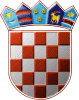         REPUBLIKA HRVATSKABJELOVARSKO-BILOGORSKA ŽUPANIJA	        OPĆINA ROVIŠĆE	          Općinsko vijećeKlasa: 400-06/20-01/1Urbroj: 2103/06-01-20-1Rovišće, 30. prosinca 2020.		Na temelju članka 16. i 39. stavak 1. Zakona o proračunu («Narodne novine», broj 87/08, 136/12 i 15/15) i članka 77. Statuta Općine Rovišće ("Službeni glasnik Općine Rovišće", broj 4/19 – pročišćeni tekst), Općinsko vijeće Općine Rovišće na 23. sjednici održanoj dana 30. prosinca 2020. godine    d o n o s i	ODLUKU O PRVIM IZMJENAMA I DOPUNAMA PRORAČUNA OPĆINE ROVIŠĆE	ZA 2020. GODINUI. OPĆI DIOČlanak 1.		U Proračun Općine Rovišće 2020. godinu Članak 1. mijenja se i glasi: „Proračun Općine Rovišće za 2020. godinu sadrži:  B. RAČUN FINANCIRANJA  C. RASPOLOŽIVA SREDSTVA IZ PRETHODNIH GODINAPRVE IZMJENE I DOPUNE PRORAČUNA OPĆINE ROVIŠĆE 2020.A. RAČUN PRIHODA I RASHODA (PRIHODI)Račun/ Pozicija1661611613614616636336346386464164265651652653Opis2Prihodi poslovanja Prihodi od poreza Porez i prirez na dohodak Porezi na imovinuPorezi na robu i usluge Ostali prihodi od porezaPomoći iz inozemstva (darovnice) i od subjekata unutar općeg proračunaPomoći iz proračunaPomoći od ostalih subjekata unutar općeg proračunaPomoći temeljem prijenosa EU sredstavaPrihodi od imovinePrihodi od financijske imovinePrihodi od nefinancijske imovinePrihodi od upravnih i administrativnih pristojbi, pristojbi po posebnim propisima i naknadaUpravne i administrativne pristojbe Prihodi po posebnim propisima Komunalni doprinosi i naknadePlan proračuna 2020.323.152.250,009.308.000,009.000.000,00233.000,0070.000,005.000,0011.441.030,004.934.000,00810.940,005.696.090,00450.500,0020.000,00430.500,001.952.720,00352.720,00625.000,00975.000,00Povećanje/ smanjenje4-5.777.544,5120.000,000,0020.000,000,000,00-5.844.544,51-2.659.700,00-545.940,00-2.638.904,51-56.500,000,00-56.500,00103.500,00-43.500,00147.000,000,00Rebalans 2020.517.374.705,499.328.000,009.000.000,00253.000,0070.000,005.000,005.596.485,492.274.300,00265.000,003.057.185,49394.000,0020.000,00374.000,002.056.220,00309.220,00772.000,00975.000,00PRVE IZMJENE I DOPUNE PRORAČUNA OPĆINE ROVIŠĆE 2020.A. RAČUN PRIHODA I RASHODA (RASHODI)Račun/ Pozicija1331311312313323213223233243293434335352363633663737238381382Opis2Rashodi poslovanja Rashodi za zaposlene Plaće (Bruto)Ostali rashodi za zaposlene Doprinosi na plaće Materijalni  rashodi Naknade troškova zaposlenima Rashodi za materijal i energiju Rashodi za uslugeNaknade troškova osobama izvan radnog odnosaOstali nespomenuti rashodi poslovanjaFinancijski rashodi Ostali financijski rashodi SubvencijeSubvencije trgovačkim društvima, poljoprivrednicima i obrtnicima izvan javnog sektoraPomoći dane u inozemstvo i unutar opće državePomoći unutar općeg proračunaPomoći proračunskim korisnicima drugih proračunaNaknade građanima i kućanstvima na temeljuosiguranja i druge naknadeOstale naknade građanima i kućanstvima iz proračunaOstali rashodi Tekuće donacije Kapitalne donacijePlan proračuna 2020.39.835.500,001.882.340,001.557.800,0072.500,00252.040,004.653.760,00216.360,00656.000,003.292.100,0015.000,00474.300,0017.000,0017.000,00386.000,00386.000,00365.000,00300.000,0065.000,00430.000,00430.000,002.101.400,001.901.400,00200.000,00Povećanje/ smanjenje4-2.658.040,00-438.180,00-366.540,002.300,00-73.940,00-1.401.660,00-172.560,0065.500,00-1.074.300,00-15.000,00-205.300,003.500,003.500,00-346.000,00-346.000,00-166.300,00-101.300,00-65.000,00-64.400,00-64.400,00-245.000,00-138.000,00-107.000,00Rebalans 2020.57.177.460,001.444.160,001.191.260,0074.800,00178.100,003.252.100,0043.800,00721.500,002.217.800,000,00269.000,0020.500,0020.500,0040.000,0040.000,00198.700,00198.700,000,00365.600,00365.600,001.856.400,001.763.400,0093.000,00PRVE IZMJENE I DOPUNE PRORAČUNA OPĆINE ROVIŠĆE 2020.A. RAČUN PRIHODA I RASHODA (RASHODI)C. RASPORED RASPOLOŽIVIH SREDSTAVA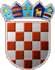 REPUBLIKA HRVATSKABJELOVARSKO-BILOGORSKA ŽUPANIJAOPĆINA ROVIŠĆEPRVE IZMJENE I DOPUNE PRORAČUNA OPĆINE ROVIŠĆE 2020.POSEBNI DIO PRORAČUNARačun/ Pozicija1RAZDJEL001Opis2OPĆINA ROVIŠĆEPlan proračuna 2020.323.508.700,00Povećanje/ smanjenje4-2.803.604,51I. Rebalans 2020.520.705.095,49GLAVA 00110 PREDSTAVNIČKO TIJELO256.400,00-203.000,0053.400,00I:1	5Program1001JAVNA UPRAVA (predstavničko tijelo)256.400,00-203.000,0053.400,00Akt. A100101 Donošenje akata50.000,00-11.000,0039.000,00I:132329Funkcija: 0110 Izvršna i zakonodavna tijela, financijski i fiskalni poslovi, vanjski posloviMaterijalni rashodiOstali nespomenuti rashodi poslovanja50.000,0050.000,00-11.000,00-11.000,0039.000,0039.000,00Akt. A100102 Provedba izbora96.000,00-96.000,000,00I:	532329Funkcija: 0111 Izvršna i zakonodavna tijelaMaterijalni rashodiOstali nespomenuti rashodi poslovanja96.000,0096.000,00-96.000,00-96.000,000,000,00Akt. A100103 Redovne aktivnosti političkih stranaka13.400,000,0013.400,00I:138381Funkcija: 0111 Izvršna i zakonodavna tijelaOstali rashodiTekuće donacije13.400,0013.400,000,000,0013.400,0013.400,00Akt. A100104 Održavanje manifestacija i svetkovina u općini Rovišće60.000,00-59.000,001.000,00I:132322323329Funkcija: 0100 Opće javne uslugeMaterijalni rashodiRashodi za materijal i energiju Rashodi za uslugeOstali nespomenuti rashodi poslovanja60.000,002.000,0010.000,0048.000,00-59.000,00-2.000,00-10.000,00-47.000,001.000,000,000,001.000,00Akt. A100105 Održavanje koncerta37.000,00-37.000,000,00I:132323329Funkcija: 0100 Opće javne usluge Materijalni rashodi Rashodi za uslugeOstali nespomenuti rashodi poslovanja37.000,0034.000,003.000,00-37.000,00-34.000,00-3.000,000,000,000,00GLAVA 00120 IZVRŠNO TIJELOI:1140.500,0010.000,00150.500,00Program1002JAVNA UPRAVA (izvršno tijelo)140.500,0010.000,00150.500,00Akt. A100201 Priprema i donošenje akata105.500,00-24.000,0081.500,00I:132322329Funkcija: 0110 Izvršna i zakonodavna tijela, financijski i fiskalni poslovi, vanjski posloviMaterijalni rashodiRashodi za materijal i energijuOstali nespomenuti rashodi poslovanja105.500,0010.000,0095.500,00-24.000,00-7.000,00-17.000,0081.500,003.000,0078.500,00Akt. A100202 Službeno vozilo35.000,0034.000,0069.000,00I:1Funkcija: 0133 Ostale opće uslugeRačun/ Pozicija132Materijalni rashodiOpis2Plan proračuna 2020.335.000,00Povećanje/ smanjenje434.000,00I. Rebalans 2020.569.000,00322323329Rashodi za materijal i energiju Rashodi za uslugeOstali nespomenuti rashodi poslovanja25.000,002.000,008.000,0037.000,00-1.000,00-2.000,0062.000,001.000,006.000,00GLAVA 00130 JEDINSTVENI UPRAVNI ODJEL23.111.800,00-2.610.604,5120.501.195,49I:1 3 4 5 7Program1003JAVNA ADMINISTARCIJA (JUO)2.454.860,00-420.600,002.034.260,00Akt. A100301 Stručno, administrativno i tehničko osoblje720.860,00-6.100,00714.760,00I:153131131231332321323324Funkcija: 0131 Opće usluge vezane uz službenikeRashodi za zaposlenePlaće (Bruto)Ostali rashodi za zaposlene Doprinosi na plaće Materijalni rashodiNaknade troškova zaposlenima Rashodi za uslugeNaknade troškova osobama izvan radnog odnosa622.500,00500.000,0045.000,0077.500,0098.360,0063.360,0020.000,0015.000,0073.260,0070.960,004.800,00-2.500,00-79.360,00-44.560,00-19.800,00-15.000,00695.760,00570.960,0049.800,0075.000,0019.000,0018.800,00200,000,00Akt. A100302 Priprema akata iz djelokruga JUO1.006.000,008.500,001.014.500,00I:143232232332934343Funkcija: 0131 Opće usluge vezane uz službenikeMaterijalni rashodiRashodi za materijal i energiju Rashodi za uslugeOstali nespomenuti rashodi poslovanjaFinancijski rashodiOstali financijski rashodi989.000,00173.000,00749.000,0067.000,0017.000,0017.000,005.000,00-7.500,00-12.500,0025.000,003.500,003.500,00994.000,00165.500,00736.500,0092.000,0020.500,0020.500,00Akt. A100303 Održavanje zgrada u vlasništvu Općine428.000,00-269.000,00159.000,00I:13 432322323329Funkcija: 0133 Ostale opće uslugeMaterijalni rashodiRashodi za materijal i energiju Rashodi za uslugeOstali nespomenuti rashodi poslovanja428.000,0040.000,00358.000,0030.000,00-269.000,00-3.000,00-238.000,00-28.000,00159.000,0037.000,00120.000,002.000,00Akt. K100303 Opremanje JUO300.000,00-154.000,00146.000,00I:13232242422426Funkcija: 0131 Opće usluge vezane uz službenikeMaterijalni rashodiRashodi za materijal i energijuRashodi za nabavu proizvedene dugotrajne imovinePostrojenja i oprema Nematerijalna proizvedena imovina50.000,0050.000,00250.000,00240.000,0010.000,00-15.000,00-15.000,00-139.000,00-145.000,006.000,0035.000,0035.000,00111.000,0095.000,0016.000,00Program1004ODRŽAVANJE KOMUNALNE INFRASTRUKTURE2.266.940,00-553.940,001.713.000,00Akt. A100402 Održavanje javnih površina370.000,00-30.000,00340.000,00I:1432323Funkcija: 0560 Poslovi i usluge zaštite okoliša koji nisu drugdje svrstaniMaterijalni rashodiRashodi za usluge370.000,00370.000,00-30.000,00-30.000,00340.000,00340.000,00Akt. A100403 Javna rasvjeta420.000,00-20.000,00400.000,00I:1	4Funkcija: 0641 Javna rasvjeta (KS)Račun/ Pozicija132Materijalni rashodiOpis2Plan proračuna 2020.3420.000,00Povećanje/ smanjenje4-20.000,00I. Rebalans 2020.5400.000,00322323Rashodi za materijal i energiju Rashodi za usluge220.000,00200.000,0070.000,00-90.000,00290.000,00110.000,00Akt. A100404 Održavanje komunalne infrastrukture i objekata730.000,0044.000,00774.000,00I:1432323Funkcija: 0620 Razvoj zajednice Materijalni rashodi Rashodi za usluge730.000,00730.000,0044.000,0044.000,00774.000,00774.000,00Akt. A100405 Deratizacija, dezinsekcija i zbrinjavanje životinja151.000,00-16.000,00135.000,00I:1323233535238381Funkcija: 0600 Usluge unaprjeđenja stanovanja i zajedniceMaterijalni rashodi Rashodi za usluge SubvencijeSubvencije trgovačkim društvima, poljoprivrednicima i obrtnicima izvan javnog sektoraOstali rashodiTekuće donacije96.000,0096.000,0050.000,0050.000,005.000,005.000,0024.000,0024.000,00-40.000,00-40.000,000,000,00120.000,00120.000,0010.000,0010.000,005.000,005.000,00Akt. A100407 Javni radovi595.940,00-531.940,0064.000,00I:	53131131332321Funkcija: 0600 Usluge unaprjeđenja stanovanja i zajedniceRashodi za zaposlenePlaće (Bruto)Doprinosi na plaćeMaterijalni rashodiNaknade troškova zaposlenima567.940,00487.500,0080.440,0028.000,0028.000,00-508.940,00-437.500,00-71.440,00-23.000,00-23.000,0059.000,0050.000,009.000,005.000,005.000,00Program1005GRAĐENJE KOMUNALNE INFRASTRUKTURE4.810.500,00-1.572.300,003.238.200,00Akt. A100509 Gospodarenje otpadom215.000,00-215.000,000,00I:14 5323233636642422Funkcija: 0560 Poslovi i usluge zaštite okoliša koji nisu drugdje svrstaniMaterijalni rashodiRashodi za uslugePomoći dane u inozemstvo i unutar opće državePomoći proračunskim korisnicima drugih proračunaRashodi za nabavu proizvedene dugotrajne imovinePostrojenja i oprema100.000,00100.000,0065.000,0065.000,0050.000,0050.000,00-100.000,00-100.000,00-65.000,00-65.000,00-50.000,00-50.000,000,000,000,000,000,000,00Akt. K100501 Mrtvačnice i groblja800.000,000,00800.000,00I:1442421Funkcija: 0620 Razvoj zajedniceRashodi za nabavu proizvedene dugotrajne imovineGrađevinski objekti800.000,00800.000,000,000,00800.000,00800.000,00Akt. K100502 Izgradnja i investicijsko održavanje objekata385.000,00-230.000,00155.000,00I:14 542421Funkcija: 0610 Razvoj stanovanjaRashodi za nabavu proizvedene dugotrajne imovineGrađevinski objekti385.000,00385.000,00-230.000,00-230.000,00155.000,00155.000,00Akt. K100503 Cestovna infrastruktura2.060.000,00222.700,002.282.700,00I:14 536363Funkcija: 0451 Cestovni prometPomoći dane u inozemstvo i unutar opće državePomoći unutar općeg proračuna300.000,00300.000,00-101.300,00-101.300,00198.700,00198.700,00Račun/ Pozicija142421Opis2Rashodi za nabavu proizvedene dugotrajne imovineGrađevinski objektiPlan proračuna 2020.31.760.000,001.760.000,00Povećanje/ smanjenje4324.000,00324.000,00I. Rebalans 2020.52.084.000,002.084.000,00Akt. K100504 Javna rasvjeta500.000,00-500.000,000,00I:142421Funkcija: 0641 Javna rasvjeta (KS)Rashodi za nabavu proizvedene dugotrajne imovineGrađevinski objekti500.000,00500.000,00-500.000,00-500.000,000,000,00Akt. K100506 Rekonstrukcija javnih površina150.500,00-150.000,00500,00I:	4 542421Funkcija: 0620 Razvoj zajedniceRashodi za nabavu proizvedene dugotrajne imovineGrađevinski objekti150.500,00150.500,00-150.000,00-150.000,00500,00500,00Akt. K100510 Izgradnja i rekonstrukcija zelenih površina i dječjih igrališta700.000,00-700.000,000,00I:141411Funkcija: 0620 Razvoj zajedniceRashodi za nabavu neproizvedene imovineMaterijalna imovina - prirodna bogatstva700.000,00700.000,00-700.000,00-700.000,000,000,00Program1006ORGANIZIRANJE I PROVOĐENJE ZAŠTITE I SPAŠAVANJA500.000,00-16.000,00484.000,00Akt. A100601 Redovna djelatnost475.000,00-8.000,00467.000,00I:138381382Funkcija: 0320 Usluge protupožarne zaštiteOstali rashodiTekuće donacije Kapitalne donacije475.000,00375.000,00100.000,00-8.000,000,00-8.000,00467.000,00375.000,0092.000,00Akt. A100602 Redovna djelatnost Civilnoj zaštiti25.000,00-8.000,0017.000,00I:138381Funkcija: 0220 Civilna obranaOstali rashodiTekuće donacije25.000,0025.000,00-8.000,00-8.000,0017.000,0017.000,00Program1007POTICANJE I RAZVOJ GOSPODARSTVA1.011.000,00-913.000,0098.000,00Akt. A100701 Poticanje poljoprivredne proizvodnje326.000,00-285.000,0041.000,00I:13232332935352Funkcija: 0421 Poljoprivreda Materijalni rashodi Rashodi za uslugeOstali nespomenuti rashodi poslovanjaSubvencijeSubvencije trgovačkim društvima, poljoprivrednicima i obrtnicima izvan javnog sektora40.000,0025.000,0015.000,00286.000,00286.000,00-29.000,00-24.000,00-5.000,00-256.000,00-256.000,0011.000,001.000,0010.000,0030.000,0030.000,00Akt. A100702 Potpora radu Lokalne akcijske grupe Sjeverna Bilogora15.000,007.000,0022.000,00I:132329Funkcija: 0111 Izvršna i zakonodavna tijelaMaterijalni rashodiOstali nespomenuti rashodi poslovanja15.000,0015.000,007.000,007.000,0022.000,0022.000,00Akt. A100704 Razvoj turizma70.000,00-70.000,000,00I:1353523838142Funkcija: 0473 TurizamSubvencijeSubvencije trgovačkim društvima, poljoprivrednicima i obrtnicima izvan javnog sektoraOstali rashodiTekuće donacijeRashodi za nabavu proizvedene dugotrajne imovine50.000,0050.000,0010.000,0010.000,0010.000,00-50.000,00-50.000,00-10.000,00-10.000,00-10.000,000,000,000,000,000,00Račun/ Pozicija1421Građevinski objektiOpis2Plan proračuna 2020.310.000,00Povećanje/ smanjenje4-10.000,00I. Rebalans 2020.50,00Akt. K100305 Poslovna zgrada sa tržnicom500.000,00-500.000,000,00I:132323Funkcija: 0610 Razvoj stanovanja Materijalni rashodi Rashodi za usluge500.000,00500.000,00-500.000,00-500.000,000,000,00Akt. K100703 Razvoj poduzetničkih zona100.000,00-65.000,0035.000,00I:	741411Funkcija: 0411 Opći ekonomski i trgovački poslovi Rashodi za nabavu neproizvedene imovine Materijalna imovina - prirodna bogatstva100.000,00100.000,00-65.000,00-65.000,0035.000,0035.000,00Program1008SOCIJALNA SKRB1.228.800,00-150.200,001.078.600,00Akt. A100801 Pomoći obiteljima i pojedincima235.000,00-17.400,00217.600,00I:1537372Funkcija: 1000 Socijalna zaštitaNaknade građanima i kućanstvima na temelju osiguranja i druge naknadeOstale naknade građanima i kućanstvima iz proračuna235.000,00235.000,00-17.400,00-17.400,00217.600,00217.600,00Akt. A100804 Humanitarno-socijalne udruge36.000,000,0036.000,00I:13737238381Funkcija: 1010 Bolest i invaliditetNaknade građanima i kućanstvima na temelju osiguranja i druge naknadeOstale naknade građanima i kućanstvima iz proračunaOstali rashodiTekuće donacije20.000,0020.000,0016.000,0016.000,000,000,000,000,0020.000,0020.000,0016.000,0016.000,00Akt. A100805 Program "ZAŽELI"957.800,00-132.800,00825.000,00I:	53131131231332321322323329Funkcija: 1000 Socijalna zaštita Rashodi za zaposlene Plaće (Bruto)Ostali rashodi za zaposlene Doprinosi na plaće Materijalni rashodiNaknade troškova zaposlenima Rashodi za materijal i energiju Rashodi za uslugeOstali nespomenuti rashodi poslovanja691.900,00570.300,0027.500,0094.100,00265.900,00125.000,0096.000,008.100,0036.800,00-2.500,000,00-2.500,000,00-130.300,00-105.000,00-7.000,000,00-18.300,00689.400,00570.300,0025.000,0094.100,00135.600,0020.000,0089.000,008.100,0018.500,00Program1009OBRAZOVANJE2.032.000,00-222.000,001.810.000,00Akt. A100901 Predškolsko obrazovanje677.000,00190.000,00867.000,00I:153232238381Funkcija: 0911 Predškolsko obrazovanjeMaterijalni rashodiRashodi za materijal i energijuOstali rashodiTekuće donacije40.000,0040.000,00637.000,00637.000,000,000,00190.000,00190.000,0040.000,0040.000,00827.000,00827.000,00Akt. A100902 Osnovnoškolsko obrazovanje180.000,00-115.000,0065.000,00I:138381382Funkcija: 0912 Osnovno obrazovanjeOstali rashodiTekuće donacije Kapitalne donacije180.000,00130.000,0050.000,00-115.000,00-65.000,00-50.000,0065.000,0065.000,000,00Akt. A100903 Srednjoškolsko obrazovanje95.000,00-39.000,0056.000,00I:1Funkcija: 0920 Srednjoškolsko obrazovanjeRačun/ Pozicija137372Opis2Naknade građanima i kućanstvima na temelju osiguranja i druge naknadeOstale naknade građanima i kućanstvima iz proračunaPlan proračuna 2020.395.000,0095.000,00Povećanje/ smanjenje4-39.000,00-39.000,00I. Rebalans 2020.556.000,0056.000,00Akt. A100904 Visokoškolsko obrazovanje80.000,00-8.000,0072.000,00I:137372Funkcija: 0940 Visoka naobrazbaNaknade građanima i kućanstvima na temelju osiguranja i druge naknadeOstale naknade građanima i kućanstvima iz proračuna80.000,0080.000,00-8.000,00-8.000,0072.000,0072.000,00Akt. K100901 Rekonstrukcija i dogradnja zgrade dječjeg vrtića1.000.000,00-250.000,00750.000,00I:1545451Funkcija: 0600 Usluge unaprjeđenja stanovanja i zajedniceRashodi za dodatna ulaganja na nefinancijskoj imoviniDodatna ulaganja na građevinskim objektima1.000.000,001.000.000,00-250.000,00-250.000,00750.000,00750.000,00Program1010SPORT I REKREACIJA1.427.700,00-186.450,001.241.250,00Akt. A101001 Poticanje sportskih aktivnosti460.000,00-200.000,00260.000,00I:138381Funkcija: 0810 Službe rekreacije i sportaOstali rashodiTekuće donacije460.000,00460.000,00-200.000,00-200.000,00260.000,00260.000,00Akt. K101002 Uređenje objekata za sport i rekreaciju967.700,0013.550,00981.250,00I:14 542421Funkcija: 0810 Službe rekreacije i sportaRashodi za nabavu proizvedene dugotrajne imovineGrađevinski objekti967.700,00967.700,0013.550,0013.550,00981.250,00981.250,00Program1011KULTURA I RELIGIJA7.190.000,001.462.885,498.652.885,49Akt. A101101 Poticanje kulturnih aktivnosti140.000,00-125.000,0015.000,00I:1323293838142426Funkcija: 0820 Službe kultureMaterijalni rashodiOstali nespomenuti rashodi poslovanjaOstali rashodiTekuće donacijeRashodi za nabavu proizvedene dugotrajne imovineNematerijalna proizvedena imovina10.000,0010.000,0060.000,0060.000,0070.000,0070.000,00-10.000,00-10.000,00-45.000,00-45.000,00-70.000,00-70.000,000,000,0015.000,0015.000,000,000,00Akt. A101103 Arheološko nalazište Domankuš50.000,00-44.000,006.000,00I:1532323Funkcija: 0820 Službe kulture Materijalni rashodi Rashodi za usluge50.000,0050.000,00-44.000,00-44.000,006.000,006.000,00Akt. A101104 Vjerske zajednice20.000,000,0020.000,00I:138381Funkcija: 0840 Religijske i druge službe zajedniceOstali rashodiTekuće donacije20.000,0020.000,000,000,0020.000,0020.000,00Akt. K101102 Ulaganja u religijske objekte50.000,00-49.000,001.000,00I:138382Funkcija: 0840 Religijske i druge službe zajedniceOstali rashodiKapitalne donacije50.000,0050.000,00-49.000,00-49.000,001.000,001.000,00Akt. K101105 Ulaganje u objekte u kulturi6.930.000,001.680.885,498.610.885,49I:13 4 542Funkcija: 0600 Usluge unaprjeđenja stanovanja i zajedniceRashodi za nabavu proizvedene dugotrajne imovine5.580.000,001.408.885,496.988.885,49Račun/ Pozicija1RAZDJEL001OPĆINA ROVIŠĆEOpis2Plan proračuna 2020.313.673.200,00I. Rebalans 2020.413.527.635,49GLAVA00130JEDINSTVENI UPRAVNI ODJEL13.673.200,0013.527.635,49Program1003JAVNA ADMINISTARCIJA (JUO)250.000,00111.000,00Akt. K100303 Opremanje JUOFunkcija: 0131 Opće usluge vezane uz službenike250.000,00111.000,0042422426Program1005Rashodi za nabavu proizvedene dugotrajne imovinePostrojenja i oprema Nematerijalna proizvedena imovinaGRAĐENJE KOMUNALNE INFRASTRUKTURE250.000,00240.000,0010.000,004.345.500,00111.000,0095.000,0016.000,003.039.500,00Akt. A100509 Gospodarenje otpadomFunkcija: 0610 Razvoj stanovanja50.000,000,0042422Rashodi za nabavu proizvedene dugotrajne imovinePostrojenja i oprema50.000,0050.000,000,000,00Akt. K100501 Mrtvačnice i grobljaFunkcija: 0620 Razvoj zajednice800.000,00800.000,0042421Rashodi za nabavu proizvedene dugotrajne imovineGrađevinski objekti800.000,00800.000,00800.000,00800.000,00Akt. K100502 Izgradnja i investicijsko održavanje objekataFunkcija: 0610 Razvoj stanovanja385.000,00155.000,0042421Rashodi za nabavu proizvedene dugotrajne imovineGrađevinski objekti385.000,00385.000,00155.000,00155.000,00Akt. K100503  Cestovna infrastrukturaFunkcija: 0451 Cestovni promet1.760.000,002.084.000,0042421Rashodi za nabavu proizvedene dugotrajne imovineGrađevinski objekti1.760.000,001.760.000,002.084.000,002.084.000,00Akt. K100504 Javna rasvjetaFunkcija: 0641 Javna rasvjeta (KS)500.000,000,0042421Rashodi za nabavu proizvedene dugotrajne imovineGrađevinski objekti500.000,00500.000,000,000,00Akt. K100506 Rekonstrukcija javnih površinaFunkcija: 0620 Razvoj zajednice150.500,00500,0042421Rashodi za nabavu proizvedene dugotrajne imovineGrađevinski objekti150.500,00150.500,00500,00500,00Akt. K100510 Izgradnja i rekonstrukcija zelenih površina i dječjih igralištaFunkcija: 0620 Razvoj zajednice700.000,000,0041411Program1007Rashodi za nabavu neproizvedene imovineMaterijalna imovina - prirodna bogatstvaPOTICANJE I RAZVOJ GOSPODARSTVA700.000,00700.000,00110.000,000,000,0035.000,00Akt. A100704 Razvoj turizmaFunkcija: 0473 Turizam10.000,000,0042421Rashodi za nabavu proizvedene dugotrajne imovineGrađevinski objekti10.000,0010.000,000,000,00Akt. K100703 Razvoj poduzetničkih zonaFunkcija: 0411 Opći ekonomski i trgovački poslovi100.000,0035.000,0041	Rashodi za nabavu neproizvedene imovine100.000,0035.000,00Račun/ Pozicija1411Program1009Opis2Materijalna imovina - prirodna bogatstvaOBRAZOVANJEPlan proračuna 2020.3100.000,001.000.000,00I. Rebalans 2020.435.000,00750.000,00Akt. K100901 Rekonstrukcija i dogradnja zgrade dječjeg vrtićaFunkcija: 0600 Usluge unaprjeđenja stanovanja i zajednice1.000.000,00750.000,0045451Program1010Rashodi za dodatna ulaganja na nefinancijskoj imoviniDodatna ulaganja na građevinskim objektimaSPORT I REKREACIJA1.000.000,001.000.000,00967.700,00750.000,00750.000,00981.250,00Akt. K101002 Uređenje objekata za sport i rekreacijuFunkcija: 0810 Službe rekreacije i sporta967.700,00981.250,0042421Program1011Rashodi za nabavu proizvedene dugotrajne imovineGrađevinski objektiKULTURA I RELIGIJA967.700,00967.700,007.000.000,00981.250,00981.250,008.610.885,49Akt. A101101 Poticanje kulturnih aktivnostiFunkcija: 0820 Službe kulture70.000,000,0042426Rashodi za nabavu proizvedene dugotrajne imovineNematerijalna proizvedena imovina70.000,0070.000,000,000,00Akt. K101105 Ulaganje u objekte u kulturiFunkcija: 0600 Usluge unaprjeđenja stanovanja i zajednice6.930.000,008.610.885,494242145451Rashodi za nabavu proizvedene dugotrajne imovineGrađevinski objektiRashodi za dodatna ulaganja na nefinancijskoj imoviniDodatna ulaganja na građevinskim objektimaUKUPNO5.580.000,005.580.000,001.350.000,001.350.000,0013.673.200,006.988.885,496.988.885,491.622.000,001.622.000,0013.527.635,49Članak 2.                       	Članak 4. mijenja se i glasi: 		"Izdaci Proračuna u iznosu od 20.705.095,49 kn raspoređuju se po nositeljima i korisnicima, te programima, aktivnostima i projektima, što je iskazano u Posebnom dijelu proračuna.		Raspoloživa sredstva iz prethodnih godina u iznosu od 3.295.390,00 kn utrošit će se za podmirenje troškova izgradnje Kulturnog centra Rovišće.“		Ova Odluka stupa na snagu osam dana od objave u «Službenom glasniku Općine Rovišće».OPĆINSKO VIJEĆE OPĆINE ROVIŠĆE					              PREDSJEDNIK                                   			OPĆINSKOG VIJEĆA                                     			Luka MarkešićPlan proračuna za 2020.Povećanje / SmanjenjeNovi plan 2020.A. RAČUN PRIHODA I RASHODAA. RAČUN PRIHODA I RASHODAA. RAČUN PRIHODA I RASHODAA. RAČUN PRIHODA I RASHODAPrihodi poslovanja23.152.250,00 kn- 5.777.544,51 kn17.374.705,49 knPrihodi od prodaje nefinancijske imovine100.000,00 kn- 65.000,00 kn35.000,00 knUKUPNO PRIHODA:23.252.250,00 kn- 5.842.544,51 kn17.409.705,49 knRashodi poslovanja9.835.500,00 kn- 2.663.040,00 kn7.172.460,00 knRashodi za nabavu nefinancijske imovine13.673.200,00 kn- 140.564,51 kn13.532.635,49 knUKUPNO RASHODA:23.508.700,00 kn- 2.803.604,51 kn20.705.095,49 knRAZLIKA VIŠAK / MANJAK- 256.450,00 kn- 3.038.940,00 kn- 3.295.390,00 knPrimici od financijske imovine i zaduživanja0,00 kn0,00 kn0,00 knIzdaci za financijsku imovinu i otplate zajmova0,00 kn0,00 kn0,00 knNETO FINANCIRANJE0,00 kn0,00 kn0,00 knUkupan donos viška / manjka iz prethodnih godina 256.450,00 kn3.038.940,00 kn3.295.390,00 knDio koji će se rasporediti / pokriti u razdoblju256.450,00 kn3.038.940,00 kn3.295.390,00 knVišak/manjak + neto financiranje + raspoloživa sredstva iz prethodnih godina0,00 kn0,00 kn0,00 knČlanak 3.